Выбор взрывозащищенной коробки*Пример записи условного обозначения расположения и количества кабельных вводов:A(12-20)B(12-20)C(3-9)D(3-9)E(12-20)A(12-20) – в месте расположения А находиться кабельный ввод под кабель диаметром от 12 до 20мм.Если кабельный ввод отсутствует, то в обозначении «ABCDEFGHIJKLMNOPRSTUV» пропущена соответствующая буква. Допускается в обозначении одинаковые кабельные вводы объединять под соответствующими буквами, например (ABCDE) (7-14). Если устанавливается максимальное количество кабельных вводов, то месторасположение не указывается, а пишется количество 8(7-14).1. Выберете вид взрывозащиты1. Выберете вид взрывозащиты1. Выберете вид взрывозащиты1. Выберете вид взрывозащиты1. Выберете вид взрывозащиты1. Выберете вид взрывозащиты1. Выберете вид взрывозащиты1. Выберете вид взрывозащитыОбозначение в маркировкеОбозначение в маркировкеВыборЗаказчикаВыборЗаказчикаПовышенная защита вида «е» для взрывоопасных газовых средЗащита вида «tb» для взрывоопасных пылевых средПовышенная защита вида «е» для взрывоопасных газовых средЗащита вида «tb» для взрывоопасных пылевых средПовышенная защита вида «е» для взрывоопасных газовых средЗащита вида «tb» для взрывоопасных пылевых средПовышенная защита вида «е» для взрывоопасных газовых средЗащита вида «tb» для взрывоопасных пылевых средПовышенная защита вида «е» для взрывоопасных газовых средЗащита вида «tb» для взрывоопасных пылевых средПовышенная защита вида «е» для взрывоопасных газовых средЗащита вида «tb» для взрывоопасных пылевых средПовышенная защита вида «е» для взрывоопасных газовых средЗащита вида «tb» для взрывоопасных пылевых средПовышенная защита вида «е» для взрывоопасных газовых средЗащита вида «tb» для взрывоопасных пылевых сред1Ех е IIС Т6…Т4 Gb ХEx tb IIIС T800С…Т1300С Db Х1Ех е IIС Т6…Т4 Gb ХEx tb IIIС T800С…Т1300С Db ХИскробезопасная цепьИскробезопасная цепьИскробезопасная цепьИскробезопасная цепьИскробезопасная цепьИскробезопасная цепьИскробезопасная цепьИскробезопасная цепь1Ex ib IIС T6…Т4 Gb Х1Ex ib IIС T6…Т4 Gb Х2. Выберите тип коробки2. Выберите тип коробки2. Выберите тип коробки2. Выберите тип коробки2. Выберите тип коробки2. Выберите тип коробки2. Выберите тип коробки2. Выберите тип коробкиКоробка взрывозащищеннаяКоробка взрывозащищеннаяКоробка взрывозащищеннаяКоробка взрывозащищеннаяКоробка взрывозащищеннаяКоробка взрывозащищеннаяКоробка взрывозащищеннаяКоробка взрывозащищеннаяКМ-ВКМ-ВКоробка взрывозащищенная огнестойкаяКоробка взрывозащищенная огнестойкаяКоробка взрывозащищенная огнестойкаяКоробка взрывозащищенная огнестойкаяКоробка взрывозащищенная огнестойкаяКоробка взрывозащищенная огнестойкаяКоробка взрывозащищенная огнестойкаяКоробка взрывозащищенная огнестойкаяКМ-ВОКМ-ВО3. Выберите размер  корпуса коробки в зависимости от клемм3. Выберите размер  корпуса коробки в зависимости от клемм3. Выберите размер  корпуса коробки в зависимости от клемм3. Выберите размер  корпуса коробки в зависимости от клемм3. Выберите размер  корпуса коробки в зависимости от клемм3. Выберите размер  корпуса коробки в зависимости от клемм3. Выберите размер  корпуса коробки в зависимости от клемм3. Выберите размер  корпуса коробки в зависимости от клеммГабаритные размеры корпуса, ммТип клеммыТип клеммыНоминальное сечение, мм2Номинальное сечение, мм2Макс. количество клеммМакс. количество клеммМакс. количество клеммГабаритные размеры корпуса, ммТип клеммыТип клеммыНоминальное сечение, мм2Номинальное сечение, мм2КМ-ВОКМ-ВОКМ-В150х150х85UT2,5UT2,52,52,5661215151515150х150х85UT4UT444661015151515150х150х85UT6UT66644715151515150х150х85UT10UT10101044615151515150х150х85SSK 0525SSK 05252.52.51010-15151515150х150х85SAKK 4 SAKK 4 4477-15151515150х150х85SSK 110 SSK 110 6677-15151515150х150х85SAKK 10 SAKK 10 101055-15151515150х150х85SSK 116 SSK 116 101066-15151515150х300х85UT2,5UT2,52,52,521214015301530150х300х85UT4UT44421213415301530150х300х85UT6UT66615152515301530150х300х85UT10UT10101015152015301530150х300х85SSK 0525SSK 05252.52.53434-15301530150х300х85SAKK 4 SAKK 4 442525-15301530150х300х85SSK 110 SSK 110 661919-15301530150х300х85SAKK 10 SAKK 10 10101818-15301530150х300х85SSK 116 SSK 116 10102020-15301530200х200х100UT2,5UT2,52,52,511112220202020200х200х100UT4UT44411111820202020200х200х100UT6UT666881420202020200х200х100UT10UT101010881120202020200х200х100SSK 0525SSK 05252.52.51818-20202020200х200х100SAKK 4 SAKK 4 441414-20202020200х200х100SSK 110 SSK 110 661313-20202020200х200х100SAKK 10 SAKK 10 10101010-20202020200х200х100SSK 116 SSK 116 10101111-20202020200х400х100UT2,5UT2,52,52,532326020402040200х400х100UT4UT44432325120402040200х400х100UT6UT66623233820402040200х400х100UT10UT10101023233120402040200х400х100SSK 0525SSK 05252.52.55151-20402040200х400х100SAKK 4 SAKK 4 443838-20402040200х400х100SSK 110 SSK 110 663636-20402040200х400х100SAKK 10 SAKK 10 10102828-20402040200х400х100SSK 116 SSK 116 10103131-20402040Обозначение в маркировкеОбозначение в маркировкеВыборЗаказчика4. Выберите клеммы и укажите количество4. Выберите клеммы и укажите количество4. Выберите клеммы и укажите количество4. Выберите клеммы и укажите количество4. Выберите клеммы и укажите количество4. Выберите клеммы и укажите количество4. Выберите клеммы и укажите количество4. Выберите клеммы и укажите количество4. Выберите клеммы и укажите количествоКлеммыКлеммыКлеммыКлеммыКлеммыКлеммыКлеммыКлеммыКлеммыНоминальное сечение, мм2Номинальное сечение, мм2Сечение провода, мм2Сечение провода, мм2Номинальный ток, АНоминальный ток, АНоминальный ток, АUT2,5 PhoenixContactUT2,5 PhoenixContact2,52,50,14  - 40,14  - 4242424UT2,5UT2,5UT4 PhoenixContactUT4 PhoenixContact440,14  - 60,14  - 6323232UT4UT4UT6 PhoenixContactUT6 PhoenixContact660,2  - 100,2  - 10414141UT6UT6UT10 PhoenixContactUT10 PhoenixContact10100,5  - 160,5  - 16575757UT10UT10SAKK 4 KER/WS Weidmullerhttps://catalog.weidmueller.com/catalog/Start.do?localeId=ru&ObjectID=1598080000SAKK 4 KER/WS Weidmullerhttps://catalog.weidmueller.com/catalog/Start.do?localeId=ru&ObjectID=1598080000440,33-60,33-6323232SAKK 4 SAKK 4 SAKK 10 KER/WS Weidmullerhttps://catalog.weidmueller.com/catalog/Start.do?localeId=ru&ObjectID=1598090000 SAKK 10 KER/WS Weidmullerhttps://catalog.weidmueller.com/catalog/Start.do?localeId=ru&ObjectID=1598090000 10101,5-161,5-16575757SAKK 10 SAKK 10 SSK 0525  KER Ex PhoenixContacthttps://www.phoenixcontact.com/online/portal/ru?uri=pxc-oc-itemdetail:pid=0501059&library=ruru&tab=1SSK 0525  KER Ex PhoenixContacthttps://www.phoenixcontact.com/online/portal/ru?uri=pxc-oc-itemdetail:pid=0501059&library=ruru&tab=12.52.50,2-40,2-4242424SSK 0525SSK 0525SSK 110 KER Ex PhoenixContacthttps://www.phoenixcontact.com/online/portal/ru?uri=pxc-oc-itemdetail:pid=0502058&library=ruru&tab=1SSK 110 KER Ex PhoenixContacthttps://www.phoenixcontact.com/online/portal/ru?uri=pxc-oc-itemdetail:pid=0502058&library=ruru&tab=1660,5-100,5-10414141SSK 110 SSK 110 SSK 116 KER Ex PhoenixContacthttps://www.phoenixcontact.com/online/portal/ru?uri=pxc-oc-itemdetail:pid=0503057&library=ruru&tab=1SSK 116 KER Ex PhoenixContacthttps://www.phoenixcontact.com/online/portal/ru?uri=pxc-oc-itemdetail:pid=0503057&library=ruru&tab=110100,5-160,5-16575757SSK 116 SSK 116 5. Выберете кабельный ввод и укажите количество5. Выберете кабельный ввод и укажите количество5. Выберете кабельный ввод и укажите количество5. Выберете кабельный ввод и укажите количество5. Выберете кабельный ввод и укажите количество5.1 Кабельный ввод для небронированного кабеля5.1 Кабельный ввод для небронированного кабеля5.1 Кабельный ввод для небронированного кабеля5.1 Кабельный ввод для небронированного кабеля5.1 Кабельный ввод для небронированного кабеляОбозначениеОбозначениеОбозначениеДиаметр кабеляДиаметр кабеляЗетарус ВКВ2-НС-М16-9 https://nzeta.ru/catalog/ex-oborudovanie/kabelnye-vvody-1ekh-d-e-ii-gb-x/kabelnyy-vvod-vzryvozashchishchennyy-vkv2/ekh-kabelnyy-vvod-vkv2-ns-m16-9-1ekh-d-e-ii-gb-x-zeta/Зетарус ВКВ2-НС-М16-9 https://nzeta.ru/catalog/ex-oborudovanie/kabelnye-vvody-1ekh-d-e-ii-gb-x/kabelnyy-vvod-vzryvozashchishchennyy-vkv2/ekh-kabelnyy-vvod-vkv2-ns-m16-9-1ekh-d-e-ii-gb-x-zeta/Зетарус ВКВ2-НС-М16-9 https://nzeta.ru/catalog/ex-oborudovanie/kabelnye-vvody-1ekh-d-e-ii-gb-x/kabelnyy-vvod-vzryvozashchishchennyy-vkv2/ekh-kabelnyy-vvod-vkv2-ns-m16-9-1ekh-d-e-ii-gb-x-zeta/3-93-9(3-9)Горэлтех  КНВ01M  Н   (М16х1,5)https://exd.ru/index.php?id=1191&block4=openГорэлтех  КНВ01M  Н   (М16х1,5)https://exd.ru/index.php?id=1191&block4=openГорэлтех  КНВ01M  Н   (М16х1,5)https://exd.ru/index.php?id=1191&block4=open3-83-8КНВ01MЗетарус ВКВ2-НС-М20-9https://nzeta.ru/catalog/ex-oborudovanie/kabelnye-vvody-1ekh-d-e-ii-gb-x/kabelnyy-vvod-vzryvozashchishchennyy-vkv2/ekh-kabelnyy-vvod-vkv2-ns-m20-9-1ekh-d-e-ii-gb-x-zeta/Зетарус ВКВ2-НС-М20-9https://nzeta.ru/catalog/ex-oborudovanie/kabelnye-vvody-1ekh-d-e-ii-gb-x/kabelnyy-vvod-vzryvozashchishchennyy-vkv2/ekh-kabelnyy-vvod-vkv2-ns-m20-9-1ekh-d-e-ii-gb-x-zeta/Зетарус ВКВ2-НС-М20-9https://nzeta.ru/catalog/ex-oborudovanie/kabelnye-vvody-1ekh-d-e-ii-gb-x/kabelnyy-vvod-vzryvozashchishchennyy-vkv2/ekh-kabelnyy-vvod-vkv2-ns-m20-9-1ekh-d-e-ii-gb-x-zeta/3-93-9(3-9)*Зетарус ВКВ2-НС-М20-14https://nzeta.ru/catalog/ex-oborudovanie/kabelnye-vvody-1ekh-d-e-ii-gb-x/ex-vvody-tipa-vkv2mr-dlya-nebronirovannogo-kabelya-v-metallorukave/ekh-kabelnyy-vvod-vkv2mr-ns-m20-14-mr20-1ex-d-e-ii-gb-x-zeta/Зетарус ВКВ2-НС-М20-14https://nzeta.ru/catalog/ex-oborudovanie/kabelnye-vvody-1ekh-d-e-ii-gb-x/ex-vvody-tipa-vkv2mr-dlya-nebronirovannogo-kabelya-v-metallorukave/ekh-kabelnyy-vvod-vkv2mr-ns-m20-14-mr20-1ex-d-e-ii-gb-x-zeta/Зетарус ВКВ2-НС-М20-14https://nzeta.ru/catalog/ex-oborudovanie/kabelnye-vvody-1ekh-d-e-ii-gb-x/ex-vvody-tipa-vkv2mr-dlya-nebronirovannogo-kabelya-v-metallorukave/ekh-kabelnyy-vvod-vkv2mr-ns-m20-14-mr20-1ex-d-e-ii-gb-x-zeta/7-147-14(7-14)Горэлтех КНЕ1M  Н  (М20х1,5)https://exd.ru/index.php?id=1923&block3=open&block4=openГорэлтех КНЕ1M  Н  (М20х1,5)https://exd.ru/index.php?id=1923&block3=open&block4=openГорэлтех КНЕ1M  Н  (М20х1,5)https://exd.ru/index.php?id=1923&block3=open&block4=open6-146-14КНЕ1MЗетарус ВКВ2-НС-М25-14https://www.zkabel.ru/catalog/kabelnye-vvody-i-komplektujushhie/ex-oborudovanie/dlya-nebronirovannogo-kabelya/kabelnye-vvody-vkv2/ekh-kabelnyy-vvod-vkv2-ns-m25-14-1ekh-d-e-ii-gb-x-zeta/Зетарус ВКВ2-НС-М25-14https://www.zkabel.ru/catalog/kabelnye-vvody-i-komplektujushhie/ex-oborudovanie/dlya-nebronirovannogo-kabelya/kabelnye-vvody-vkv2/ekh-kabelnyy-vvod-vkv2-ns-m25-14-1ekh-d-e-ii-gb-x-zeta/Зетарус ВКВ2-НС-М25-14https://www.zkabel.ru/catalog/kabelnye-vvody-i-komplektujushhie/ex-oborudovanie/dlya-nebronirovannogo-kabelya/kabelnye-vvody-vkv2/ekh-kabelnyy-vvod-vkv2-ns-m25-14-1ekh-d-e-ii-gb-x-zeta/7-147-14(7-14)*Зетарус ВКВ2-НС-М25-20https://www.zkabel.ru/catalog/kabelnye-vvody-i-komplektujushhie/ex-oborudovanie/dlya-nebronirovannogo-kabelya/kabelnye-vvody-vkv2/ekh-kabelnyy-vvod-vkv2-ns-m25-20-1ekh-d-e-ii-gb-x-zeta/Зетарус ВКВ2-НС-М25-20https://www.zkabel.ru/catalog/kabelnye-vvody-i-komplektujushhie/ex-oborudovanie/dlya-nebronirovannogo-kabelya/kabelnye-vvody-vkv2/ekh-kabelnyy-vvod-vkv2-ns-m25-20-1ekh-d-e-ii-gb-x-zeta/Зетарус ВКВ2-НС-М25-20https://www.zkabel.ru/catalog/kabelnye-vvody-i-komplektujushhie/ex-oborudovanie/dlya-nebronirovannogo-kabelya/kabelnye-vvody-vkv2/ekh-kabelnyy-vvod-vkv2-ns-m25-20-1ekh-d-e-ii-gb-x-zeta/12-2012-20(12-20)Горэлтех КНЕ2M  Н  (М25х1,5)https://exd.ru/index.php?id=1923&block3=open&block4=openГорэлтех КНЕ2M  Н  (М25х1,5)https://exd.ru/index.php?id=1923&block3=open&block4=openГорэлтех КНЕ2M  Н  (М25х1,5)https://exd.ru/index.php?id=1923&block3=open&block4=open14-2014-20КНЕ2MЗетарус ВКВ2-НС-М32-26https://www.zkabel.ru/catalog/kabelnye-vvody-i-komplektujushhie/ex-oborudovanie/dlya-nebronirovannogo-kabelya/vzryvozashchishchennye-kabelnye-vvody/ekh-vvod-vkv-ns-m32-dk-18-26mm/Зетарус ВКВ2-НС-М32-26https://www.zkabel.ru/catalog/kabelnye-vvody-i-komplektujushhie/ex-oborudovanie/dlya-nebronirovannogo-kabelya/vzryvozashchishchennye-kabelnye-vvody/ekh-vvod-vkv-ns-m32-dk-18-26mm/Зетарус ВКВ2-НС-М32-26https://www.zkabel.ru/catalog/kabelnye-vvody-i-komplektujushhie/ex-oborudovanie/dlya-nebronirovannogo-kabelya/vzryvozashchishchennye-kabelnye-vvody/ekh-vvod-vkv-ns-m32-dk-18-26mm/18-2618-26(18-26)Горэлтех КНЕ3M  Н  (М32х1,5)https://exd.ru/index.php?id=1923&block3=open&block4=openГорэлтех КНЕ3M  Н  (М32х1,5)https://exd.ru/index.php?id=1923&block3=open&block4=openГорэлтех КНЕ3M  Н  (М32х1,5)https://exd.ru/index.php?id=1923&block3=open&block4=open19-2719-27КНЕ3M5.2 Кабельный ввод для небронированного кабеля, проложенного в металлорукаве5.2 Кабельный ввод для небронированного кабеля, проложенного в металлорукаве5.2 Кабельный ввод для небронированного кабеля, проложенного в металлорукаве5.2 Кабельный ввод для небронированного кабеля, проложенного в металлорукаве5.2.1 ЗЕТАРУСhttps://nzeta.ru/catalog/ex-oborudovanie/kabelnye-vvody-1ekh-d-e-ii-gb-x/ex-vvody-tipa-vkv2mr-dlya-nebronirovannogo-kabelya-v-metallorukave/ОбозначениеДиаметр кабеляУсловный проход металло-рукава,ммУсловный проход металло-рукава,ммВКВ2МР-НС-М16-9-МР103-91010(3-9)МР10(3-9)МР10ВКВ2МР-НС-М16-9-МР123-91212(3-9)МР12(3-9)МР12ВКВ2МР-НС-М16-9-МР153-91515(3-9)МР15(3-9)МР15ВКВ2МР-НС-М20-9-МР153-91515(3-9)МР15*(3-9)МР15*ВКВ2МР-НС-М20-14-МР157-141515(7-14)МР15(7-14)МР15ВКВ2МР-НС-М20-14-МР207-142020(7-14)МР20(7-14)МР20ВКВ2МР-НС-М25-20-МР2512-202525(12-20)МР25(12-20)МР25ВКВ2МР-НС-М32-26-МР3218-263232(18-26)МР32(18-26)МР325.2.2 Горэлтехhttps://exd.ru/index.php?id=1505&block4=openКНВМ1М-12   Н М20х1,54-91212КНВМ1М-12КНВМ1М-12КНВМ1М-15   Н  М20х1,56-121515КНВМ1М-15КНВМ1М-15КНВМ1М-20   Н  М20х1,56-122020КНВМ1М-20КНВМ1М-20КНВМ2М-20   Н  M25 x 1,511 - 172020КНВМ2М-20КНВМ2М-20КНВМ2M-25  Н   M25 x 1,511 - 172525КНВМ2M-25КНВМ2M-25КНВМ3М-25  Н  M32 x 1,5	17 - 222525КНВМ3М-25  КНВМ3М-25  КНВМ3М-32 Н   M32 x 1,517 - 223232КНВМ3М-32КНВМ3М-32Обозначение в маркировкеВыборЗаказчика5.3  Кабельный ввод для небронированного кабеля, проложенного в трубе5.3  Кабельный ввод для небронированного кабеля, проложенного в трубе5.3  Кабельный ввод для небронированного кабеля, проложенного в трубе5.3.1 Кабельный ввод с внутренней резьбой для небронированного кабеля, проложенного в трубе5.3.1 Кабельный ввод с внутренней резьбой для небронированного кабеля, проложенного в трубе5.3.1 Кабельный ввод с внутренней резьбой для небронированного кабеля, проложенного в трубеОбозначениеДиаметр кабеляТип и размер резьбы трубы5.3.1.1 ЗЕТАРУСЕх-ввод ВКВ2ТВ-НС-М16-М16-9https://nzeta.ru/catalog/ex-oborudovanie/kabelnye-vvody-1ekh-d-e-ii-gb-x/ex-vvody-trubnye-dlya-nebronirovannogo-kabelya-s-otvetnoy-rezboy-dlya-podklyucheniya-trub-i-fitingov/ex-vvody-tipa-vkv2tv-s-vnutrenney-otvetnoy-rezboy/ekh-vvod-vkv2tv-ns-m16-m16-9_1/3-9М16х1,5(3-9)ТВМ16Ех-ввод ВКВ2ТВ-НС-М20-М16-9https://nzeta.ru/catalog/ex-oborudovanie/kabelnye-vvody-1ekh-d-e-ii-gb-x/ex-vvody-trubnye-dlya-nebronirovannogo-kabelya-s-otvetnoy-rezboy-dlya-podklyucheniya-trub-i-fitingov/ex-vvody-tipa-vkv2tv-s-vnutrenney-otvetnoy-rezboy/ekh-vvod-vkv2tv-ns-m20-m16-9_1/3-9М16х1,5(3-9)ТВМ16*Ех-ввод ВКВ2ТВ-НС-М20-М20-14https://nzeta.ru/catalog/ex-oborudovanie/kabelnye-vvody-1ekh-d-e-ii-gb-x/ex-vvody-trubnye-dlya-nebronirovannogo-kabelya-s-otvetnoy-rezboy-dlya-podklyucheniya-trub-i-fitingov/ex-vvody-tipa-vkv2tv-s-vnutrenney-otvetnoy-rezboy/ekh-vvod-vkv2tv-ns-m20-m20-14_1/7-14М20х1,5(7-14)ТВМ20Ех-ввод ВКВ2ТВ-НС-М25-М20-14https://nzeta.ru/catalog/ex-oborudovanie/kabelnye-vvody-1ekh-d-e-ii-gb-x/ex-vvody-trubnye-dlya-nebronirovannogo-kabelya-s-otvetnoy-rezboy-dlya-podklyucheniya-trub-i-fitingov/ex-vvody-tipa-vkv2tv-s-vnutrenney-otvetnoy-rezboy/ekh-vvod-vkv2tv-ns-m25-m20-14_1/7-14М20х1,5(7-14)ТВМ20*Ех-ввод ВКВ2ТВ-НС-М25-М25-20https://nzeta.ru/catalog/ex-oborudovanie/kabelnye-vvody-1ekh-d-e-ii-gb-x/ex-vvody-trubnye-dlya-nebronirovannogo-kabelya-s-otvetnoy-rezboy-dlya-podklyucheniya-trub-i-fitingov/ex-vvody-tipa-vkv2tv-s-vnutrenney-otvetnoy-rezboy/ekh-vvod-vkv2tv-ns-m25-m25-20_1/12-20М25х1,5(12-20)ТВМ25Ех-ввод ВКВ2ТВ-НС-М32-М25-20https://nzeta.ru/catalog/ex-oborudovanie/kabelnye-vvody-1ekh-d-e-ii-gb-x/ex-vvody-trubnye-dlya-nebronirovannogo-kabelya-s-otvetnoy-rezboy-dlya-podklyucheniya-trub-i-fitingov/ex-vvody-tipa-vkv2tv-s-vnutrenney-otvetnoy-rezboy/ekh-vvod-vkv2tv-ns-m32-m25-20_1/12-20М25х1,5(12-20)ТВМ25*Ех-ввод ВКВ2ТВ-НС-М32-М32-26https://nzeta.ru/catalog/ex-oborudovanie/kabelnye-vvody-1ekh-d-e-ii-gb-x/ex-vvody-trubnye-dlya-nebronirovannogo-kabelya-s-otvetnoy-rezboy-dlya-podklyucheniya-trub-i-fitingov/ex-vvody-tipa-vkv2tv-s-vnutrenney-otvetnoy-rezboy/ekh-vvod-vkv2tv-ns-m32-m32-26_1/18-26М32х1,5(18-26)ТВМ325.3.1.2 Горэлтех https://exd.ru/index.php?id=1490&block4=openКНВТВ01M3-8М16х1,5КНВТВ01MКНВТВ1M6-12М20х1,5КНВТВ1MКНВТВ2M12-18М25х1,5КНВТВ2MКНВТВ3M18-25М32х1,5КНВТВ3M5.3.2 Кабельный ввод с наружной резьбой для небронированного кабеля, проложенного в трубеОбозначениеДиаметр кабеляТип и размер резьбы трубы5.3.2.1 ЗЕТАРУСhttps://nzeta.ru/catalog/ex-oborudovanie/kabelnye-vvody-1ekh-d-e-ii-gb-x/ex-vvody-trubnye-dlya-nebronirovannogo-kabelya-s-otvetnoy-rezboy-dlya-podklyucheniya-trub-i-fitingov/ex-vvody-tipa-vkv2tn-s-naruzhnoy-otvetnoy-rezboy/Ех-ввод  ВКВ2ТН-НС-М16-М16-93-9М16х1,5(3-9)ТНМ16Ех-ввод  ВКВ2ТН-НС-М20-М16-93-9М16х1,5(3-9)ТНМ16*Ех-ввод ВКВ2ТН-НС-М20-М20-147-14М20х1,5(7-14)ТНМ20Ех-ввод ВКВ2ТН-НС-М25-М20-147-14М20х1,5(7-14)ТНМ20*Ех-ввод ВКВ2ТН-НС-М25-М25-2012-20М25х1,5(12-20)ТНМ25Ех-ввод  ВКВ2ТН-НС-М32-М25-2012-20М25х1,5(12-20)ТНМ25*Ех-ввод  ВКВ2ТН-НС-М32-М32-2618-26 М32х1,5(18-26)ТНМ325.3.2.2 Горэлтехhttps://exd.ru/index.php?id=1494КНВТН01М3-8М16х1,5КНВТН01МКНВТН1М6-12М20х1,5КНВТН1МКНВТН2М12-18М25х1,5КНВТН2МКНВТН3М18-25М32х1,5КНВТН3М5.4 Кабельный ввод для бронированного кабеля с уплотнением внутренней оболочки кабеля5.4 Кабельный ввод для бронированного кабеля с уплотнением внутренней оболочки кабеля5.4 Кабельный ввод для бронированного кабеля с уплотнением внутренней оболочки кабеляОбозначениеДиаметр внутренней оболочки кабеляМаксимальный диаметр наружной оболочки кабеля  5.4.1 ЗЕТАРУСВКВБ1-НС-M16-9-14https://nzeta.ru/catalog/ex-oborudovanie/kabelnye-vvody-1ekh-d-e-ii-gb-x/ex-vvody-dlya-bronirovannogo-kabelya/ex-vvody-tipa-vkvb1-dlya-bronirovannogo-kabelya/ekh-vvod-vkvb1-ns-m16-9-14-1ex-d-e-ii-gb-x-zeta/3-914(3-9)Б1/14ВКВБ1-НС-M20-9-14https://nzeta.ru/catalog/ex-oborudovanie/kabelnye-vvody-1ekh-d-e-ii-gb-x/ex-vvody-dlya-bronirovannogo-kabelya/ex-vvody-tipa-vkvb1-dlya-bronirovannogo-kabelya/ekh-vvod-vkvb1-ns-m20-9-14-1ex-d-e-ii-gb-x-zeta/3-914(3-9)Б1/14*ВКВБ1-НС-M20-14-20https://nzeta.ru/catalog/ex-oborudovanie/kabelnye-vvody-1ekh-d-e-ii-gb-x/ex-vvody-dlya-bronirovannogo-kabelya/ex-vvody-tipa-vkvb1-dlya-bronirovannogo-kabelya/ekh-vvod-vkvb1-ns-m20-14-20-1ex-d-e-ii-gb-x-zeta/7-1420(7-14)Б1/20ВКВБ1-НС-M25-14-20https://nzeta.ru/catalog/ex-oborudovanie/kabelnye-vvody-1ekh-d-e-ii-gb-x/ex-vvody-dlya-bronirovannogo-kabelya/ex-vvody-tipa-vkvb1-dlya-bronirovannogo-kabelya/ekh-vvod-vkvb1-ns-m25-14-20-1ex-d-e-ii-gb-x-zeta/7-1420(7-14)Б1/20*ВКВБ1-НС-M25-20-26https://nzeta.ru/catalog/ex-oborudovanie/kabelnye-vvody-1ekh-d-e-ii-gb-x/ex-vvody-dlya-bronirovannogo-kabelya/ex-vvody-tipa-vkvb1-dlya-bronirovannogo-kabelya/ekh-vvod-vkvb1-ns-m25-20-26-1ex-d-e-ii-gb-x-zeta/12-2026(12-20)Б1/26ВКВБ1-НС-M32-20-26https://nzeta.ru/catalog/ex-oborudovanie/kabelnye-vvody-1ekh-d-e-ii-gb-x/ex-vvody-dlya-bronirovannogo-kabelya/ex-vvody-tipa-vkvb1-dlya-bronirovannogo-kabelya/ekh-vvod-vkvb1-ns-m32-20-26-1ex-d-e-ii-gb-x-zeta/12-2026(12-20)Б1/26*ВКВБ1-НС-M32-26-33https://nzeta.ru/catalog/ex-oborudovanie/kabelnye-vvody-1ekh-d-e-ii-gb-x/ex-vvody-dlya-bronirovannogo-kabelya/ex-vvody-tipa-vkvb1-dlya-bronirovannogo-kabelya/ekh-vvod-vkvb1-ns-m32-26-33-1ex-d-e-ii-gb-x-zeta/18-2633(18-26)Б1/335.4.2 Горэлтехhttps://exd.ru/index.php?id=1496&block4=openКОВТВ1M2GКОВТН1M2G6-129-17КОВТВ1M2GКОВТН1M2GКОВТВ2M3GКОВТН2M3G12 - 1815 - 25КОВТВ2M3GКОВТН2M3GКОВТВ3M4GКОВТн3M4G18 - 2521 - 31КОВТВ3M4GКОВТн3M4G5.5 Кабельный ввод для бронированного кабеля с уплотнением внутренней и наружной оболочки кабеля5.5 Кабельный ввод для бронированного кабеля с уплотнением внутренней и наружной оболочки кабеля5.5 Кабельный ввод для бронированного кабеля с уплотнением внутренней и наружной оболочки кабеляОбозначениеДиаметр внутренней оболочки кабеляДиапазон диаметров наружной оболочки кабеля5.5.1 ЗЕТАРУСВКВБ2-НС-M16-9-14https://nzeta.ru/catalog/ex-oborudovanie/kabelnye-vvody-1ekh-d-e-ii-gb-x/ex-vvody-dlya-bronirovannogo-kabelya/ex-vvody-tipa-vkvb2-dlya-bronirovannogo-kabelya/ekh-vvod-vkvb2-ns-m16-9-14-1ex-d-e-ii-gb-x-zeta/3-97-14(3-9)Б2/14ВКВБ2-НС-M20-9-14https://nzeta.ru/catalog/ex-oborudovanie/kabelnye-vvody-1ekh-d-e-ii-gb-x/ex-vvody-dlya-bronirovannogo-kabelya/ex-vvody-tipa-vkvb2-dlya-bronirovannogo-kabelya/ekh-vvod-vkvb2-ns-m20-9-14-1ex-d-e-ii-gb-x-zeta/3-97-14(3-9)Б2/14*ВКВБ2-НС-M20-14-20https://nzeta.ru/catalog/ex-oborudovanie/kabelnye-vvody-1ekh-d-e-ii-gb-x/ex-vvody-dlya-bronirovannogo-kabelya/ex-vvody-tipa-vkvb2-dlya-bronirovannogo-kabelya/ekh-vvod-vkvb2-nr-m20-14-20-1ex-d-e-ii-gb-x-zeta/7-1412-20(7-14)Б2/20ВКВБ2-НС-M25-14-20https://nzeta.ru/catalog/ex-oborudovanie/kabelnye-vvody-1ekh-d-e-ii-gb-x/ex-vvody-dlya-bronirovannogo-kabelya/ex-vvody-tipa-vkvb2-dlya-bronirovannogo-kabelya/ekh-vvod-vkvb2-ns-m25-14-20-1ex-d-e-ii-gb-x-zeta/7-1412-20(7-14)Б2/20*ВКВБ2-НС-M25-20-26https://nzeta.ru/catalog/ex-oborudovanie/kabelnye-vvody-1ekh-d-e-ii-gb-x/ex-vvody-dlya-bronirovannogo-kabelya/ex-vvody-tipa-vkvb2-dlya-bronirovannogo-kabelya/ekh-vvod-vkvb2-ns-m25-20-26-1ex-d-e-ii-gb-x-zeta/12-2018-26(12-20)Б2/26ВКВБ2-НС-M32-20-26https://nzeta.ru/catalog/ex-oborudovanie/kabelnye-vvody-1ekh-d-e-ii-gb-x/ex-vvody-dlya-bronirovannogo-kabelya/ex-vvody-tipa-vkvb2-dlya-bronirovannogo-kabelya/ekh-vvod-vkvb2-ns-m32-20-26-1ex-d-e-ii-gb-x-zeta/12-2018-26(12-20)Б2/26*ВКВБ2-НС-M32-26-33https://nzeta.ru/catalog/ex-oborudovanie/kabelnye-vvody-1ekh-d-e-ii-gb-x/ex-vvody-dlya-bronirovannogo-kabelya/ex-vvody-tipa-vkvb2-dlya-bronirovannogo-kabelya/ekh-vvod-vkvb2-ns-m32-26-33-1ex-d-e-ii-gb-x-zeta/18-2625-33(18-26)Б2/335.5.2 Горэлтехhttps://exd.ru/index.php?id=1193&block4=openКОВ01М3 - 88 - 12КОВ01МКОВ1М6 - 129 - 17КОВ1МКОВ2М12 - 1815 - 25КОВ2МКОВ3М18 - 2521 - 31КОВ3М5.6 Кабельный ввод для бронированного кабеля с уплотнением наружной оболочки кабеля5.6 Кабельный ввод для бронированного кабеля с уплотнением наружной оболочки кабеля5.6 Кабельный ввод для бронированного кабеля с уплотнением наружной оболочки кабеляОбозначениеМаксимальный диаметр внутренней оболочки кабеляДиапазон диаметров наружной оболочки кабеляВКВБ3-НС-M16-9-14https://nzeta.ru/catalog/ex-oborudovanie/kabelnye-vvody-1ekh-d-e-ii-gb-x/ex-vvody-dlya-bronirovannogo-kabelya/ex-vvody-tipa-vkvb3-dlya-bronirovannogo-kabelya/ekh-vvod-vkvb3-ns-m16-9-14-1ex-d-e-ii-gb-x-zeta/97-14(3-9)Б3/14ВКВБ3-НС-M20-9-14https://nzeta.ru/catalog/ex-oborudovanie/kabelnye-vvody-1ekh-d-e-ii-gb-x/ex-vvody-dlya-bronirovannogo-kabelya/ex-vvody-tipa-vkvb3-dlya-bronirovannogo-kabelya/ekh-vvod-vkvb3-ns-m20-9-14-1ex-d-e-ii-gb-x-zeta/97-14(3-9)Б3/14*ВКВБ3-НС-M20-14-20https://nzeta.ru/catalog/ex-oborudovanie/kabelnye-vvody-1ekh-d-e-ii-gb-x/ex-vvody-dlya-bronirovannogo-kabelya/ex-vvody-tipa-vkvb3-dlya-bronirovannogo-kabelya/ekh-vvod-vkvb3-ns-m20-14-20-1ex-d-e-ii-gb-x-zeta/1412-20(7-14)Б3/20ВКВБ3-НС-M25-14-20https://nzeta.ru/catalog/ex-oborudovanie/kabelnye-vvody-1ekh-d-e-ii-gb-x/ex-vvody-dlya-bronirovannogo-kabelya/ex-vvody-tipa-vkvb3-dlya-bronirovannogo-kabelya/ekh-vvod-vkvb3-ns-m25-14-20-1ex-d-e-ii-gb-x-zeta/1412-20(7-14)Б3/20*ВКВБ3-НС-M25-20-26https://nzeta.ru/catalog/kabelnye-vvody-salniki-metallicheskie/kabelnye-vvody-metallicheskie/kabelnye-vvody-dlya-bronirovannogo-kabelya/kabelnyy-vvod-vkb3-ns-m25-20-26-ip68-zetarus/2018-26(12-20)Б3/26ВКВБ3-НС-M32-20-26https://nzeta.ru/catalog/ex-oborudovanie/kabelnye-vvody-1ekh-d-e-ii-gb-x/ex-vvody-dlya-bronirovannogo-kabelya/ex-vvody-tipa-vkvb3-dlya-bronirovannogo-kabelya/ekh-vvod-vkvb3-ns-m32-20-26-1ex-d-e-ii-gb-x-zeta/2018-26(12-20)Б3/26*ВКВБ3-НС-M32-26-33https://nzeta.ru/catalog/ex-oborudovanie/kabelnye-vvody-1ekh-d-e-ii-gb-x/ex-vvody-dlya-bronirovannogo-kabelya/ex-vvody-tipa-vkvb3-dlya-bronirovannogo-kabelya/ekh-vvod-vkvb3-ns-m32-26-33-1ex-d-e-ii-gb-x-zeta/2625-33(18-26)Б3/33Обозначение в маркировкеВыборЗаказчика6. Укажите расположение выбранных кабельных вводов (при необходимости)* 6. Укажите расположение выбранных кабельных вводов (при необходимости)* 6. Укажите расположение выбранных кабельных вводов (при необходимости)* 6. Укажите расположение выбранных кабельных вводов (при необходимости)* *ТипоразмеркоробкиДиаметр кабеля, ммМах количество кабельных вводовСхема расположениякабельных вводов1515М16(3-9)121515М20(3-9)М20(7-14)81515М25(7-14)М25(12-20)81515М32(18-26)81530М16(3-9)161530М20(3-9)М20(7-14)121530М25(7-14)М25(12-20)101530М32(18-26)102020М16(3-9)122020М20(3-9)М20(7-14)122020М25(7-14)М25(12-20)82020М32(18-26)82040М16(3-9)222040М20(3-9)М20(7-14)162040М25(7-14)М25(12-20)122040М32(18-26)12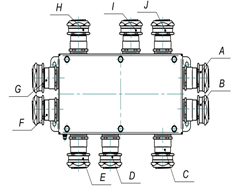 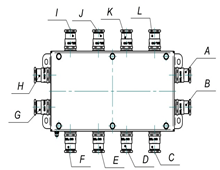 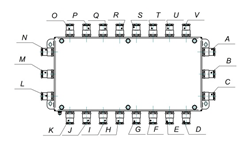 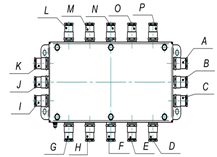 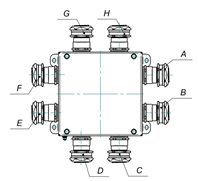 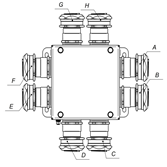 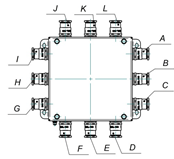 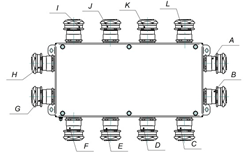 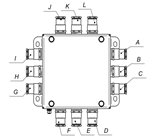 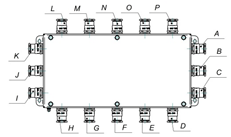 